 Elementary Physical Education 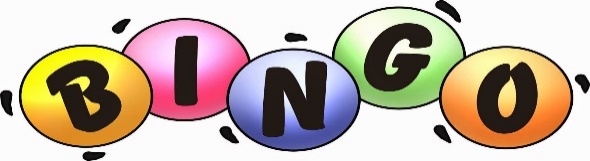 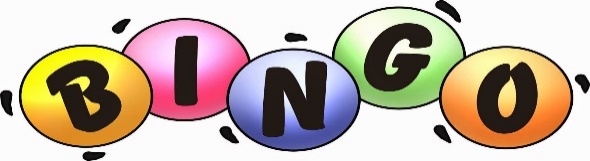 Complete at least one game each day you do PE. After you complete the activity you can mark it with an X.How many different types of BINGO can you do?   Regular Bingo                4 Corners               X Double Bingo              Vertical Bingo	        Horizontal Bingo	       Postage Stamp Bingo         BlackoutBINGOJump forward and backward 25 timesJump side to side 25 timesClimb the Plank Ladder20 seconds high planks20 seconds shoulder tap20 Second Elbow Plank 20 seconds of Mountain ClimbersCurl-upsDo 2 sets of 15 List 3 healthy snacksthat you likeAlternate Leg Lifts20 timesJog in placeCount in multiples of 2 up to 50Hop on your left foot 15 timesHop on your right foot 15 timesWindmillsTouch each foot 10 times with opposite handDo 20 squats using good formDo 10 push-upsstraight leg or on knees      Free Space Name: Wash Your Hands! Wall SitCount to 30Butterfly StretchCount to 30 using odd numbers 1-3-5-7-etc…Crab walk around the house – count to 20Keep a journal of how many cups (8 ounces) of water you drink in one day.JumpingJacks 30 times20Frog jumpsGiant Arm Circles20 straight arm giant arm circles going backwardsArm Circles20 straight arm small circles going forwardLunge Stretch Count to 10 for each legDo 20 BurpeesBear Walk around the house – count to 100 by 5’s Draw a picture of yourself doing your favorite physical activityxxxxxaxsoxxxxxxxooxxxxxxxxaxsoooooo xxooxxxxxxxaxsoxxXxxxxxaxsoaaaaassaaxxxxxxxxxxaxsosssssssaaxxxxx